           Formulaire de parrainage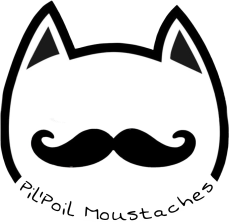 Vous êtes touché par l’histoire d’un de nos pensionnaires et vous souhaitez l’aider ou le parrainer dans son quotidien le temps de son passage à l’association Pil’Poil Moustaches, alors ce formulaire est fait pour vous  Nous nous engageons à vous donner et vous fournir des nouvelles et des photos de votre filleul. Nom : ……………………………………………………………………………………………………………………………………………………Prénom : ………………………………………………………………………………………………………………………………………………Adresse : ………………………………………………………………………………………………………………………………………………………………………………………………………………………………………………………………………………………………………………Téléphone : …………………………………………………………………………………………………………………………………………E-mail : …………………………………………………………………………………………………………………………………………………De part ce formulaire, je souhaite parrainer l’animal …………………………, sous la forme d’ :        □ Un don mensuel de 10€            □ Un panier confort Pour le parrainage sous forme de panier confort, il s’agit de don(s) matériel(s) sous forme de nourriture, matériel de confort ou d’articles de soins pour l’animal. Une liste adaptée à la pathologie sera mise à votre disposition afin d’y sélectionner ce que vous souhaitez fournir. Pour un chat sans pathologies particulières, libre à vous de lui offrir ce que vous souhaitez.Je joins mon règlement sous forme de (ne concerne pas le panier confort) :       □ Chèque (n° …………………………………………………………………………………)             □ Espèces (sauf en cas d’envoi postal)                   □ Virement bancaire Merci de remplir ce bulletin et de le retourner avec votre règlement à l’adresse de gestion, 70 000 Vaivre et Montoille. Fait le ……………………………………………………… à ………………………………………………………………………                                                                 Signature :Association Pil’Poil Moustaches, 3 rue de l’église, 70000 Vaivre et Montoille Siret 839 270 634